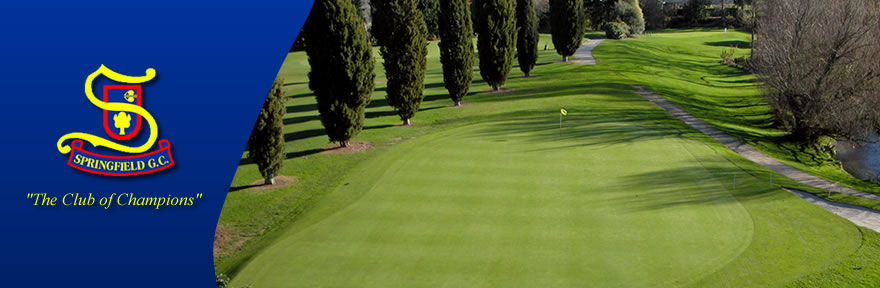 “The Club of Champions”DANNY LEE 2020 SPRINGFIELD OPENThe 14th edition of the DANNY LEE SPRINGFIELD OPEN is being held on Saturday 11th and Sunday12th January 2020. The format of 54 holes is played over the two days, 36 holes on Saturday followed by18 holes on Sunday. There will be practice times available on Friday 4th from 8am till 11am ONLY.. We will be providing lunches on Saturday and a platter on Sunday for all players. With an impressive prize table worth approximately $13,000 we believe in giving you great value for your entry fee. There will be Gross & Nett prizes for Men, Women.Each player will receive a player’s pack.Entry for the tournament is  $110 for over 23 and $85 for players under 23 years of age at 1 January 2020.GST included.Tournament field is limited to the 96 lowest handicapped entries and payment received by midnight Sunday 5th of January and the tournament committee has the discretion to fill the field as required.----------------------------------------------------------------------------------------------------------------------------------------2020 DANNY LEE SPRINGFIELD OPEN ENTRYName 	    AddressClub No:                       _ Membership No:                       H/cap Index:Phone Number:

E-mail:    DATE OF BIRTH:MALE              FEMALESudima Hotel  are sponsors of our event so pleasegive them your support when booking your hotel accommodation.ENTRY FEE: $110.00 or $ 85 enclosed herein to -     Bank Account Springfield Golf Club02 0412 0043330 00Tournament Director, Springfield Golf Club, PO Box 218, Rotorua 3201Phone (07) 348 2748                PH Ange 021951780         E-mail: angebunn@xtra.co.nz